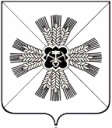 РОССИЙСКАЯ ФЕДЕРАЦИЯКЕМЕРОВСКАЯ ОБЛАСТЬПРОМЫШЛЕННОВСКИЙ МУНИЦИПАЛЬНЫЙ РАЙОНАДМИНИСТРАЦИЯ ПРОМЫШЛЕННОВСКОГО МУНИЦИПАЛЬНОГО РАЙОНАПОСТАНОВЛЕНИЕОт 02.10.2013 № 1671-пОб утверждении нового состава комиссии по выбору площадок под строительство и для временного размещения объектовВ связи с кадровыми изменениями:Утвердить новый состав комиссии по выбору площадок под строительство и для временного размещения объектов:Председатель комиссии – Петров Петр Алексеевич, первый заместитель главы района.Члены комиссии:Крылова Юлия Анатольевна, и.о. председателя комитета по архитектуре и градостроительству администрации района;Хрипливец Нина Евгеньевна – председатель комитета по управлению муниципальным имуществом администрации района;Удовиченко Наталья Викторовна – председатель комитета по экономике и предпринимательству администрации района;Мерзликин Алексей Владимирович – начальник Панфиловского РЭС (по согласованию);Кравчук Владимир Иванович – начальник ОАО «Сибирьтелеком» Промышленновского района Ленинск - Кузнецкого центра телекоммуникаций (по согласованию);Рогачев Игорь Юрьевич – начальник филиала «Энергосеть» пгт.Промышленная ОАО «КэнК» (по согласованию);Стадников Григорий Борисович – начальник Промышленновского РЭС Филиала ОАО «МРСК Сибири»-«Кузбассэнерго-РЭС» (по согласованию);Минаков Александр Сергеевич – директор ООО «ПКС» (по согласованию);Жупиков Виктор Николаевич – директор ООО «Тепловик» (по согласованию);Захаров Сергей Михайлович – директор ООО «Промтепло» (по согласованию);Полозков Сергей Яковлевич – директор ООО «Сельский дом» (по согласованию);Петров Александр Борисович – директор ООО «Родник» (по согласованию);Ланг Виктор Гергардович – директор ООО «Теплотех» (по согласованию);Картаков Сергей Михайлович – директор ООО «Водолей» (по согласованию);Крупский Петр Валерьевич – директор ООО «ТеплоВодСнаб» (по согласованию);Лычаев Анатолий Александрович – старший электромеханик ЗАО «НТСК» (по согласованию);Канайкин Василий Федорович – начальник ОГИБДД отдела МВД России по Промышленновскому району (по согласованию);Глава поселения – в соответствии с территориальным размещением объекта (по согласованию);Постановление Администрации Промышленновского муниципального района от 12.08.2013г. 1330-П «Об утверждении нового состава комиссии по выбору площадок под строительство и для временного размещения объектов» считать утратившим силу.Контроль за исполнением данного постановления возложить на первого заместителя Главы района Петрова П.А.Глава районаА.И.Шмидт